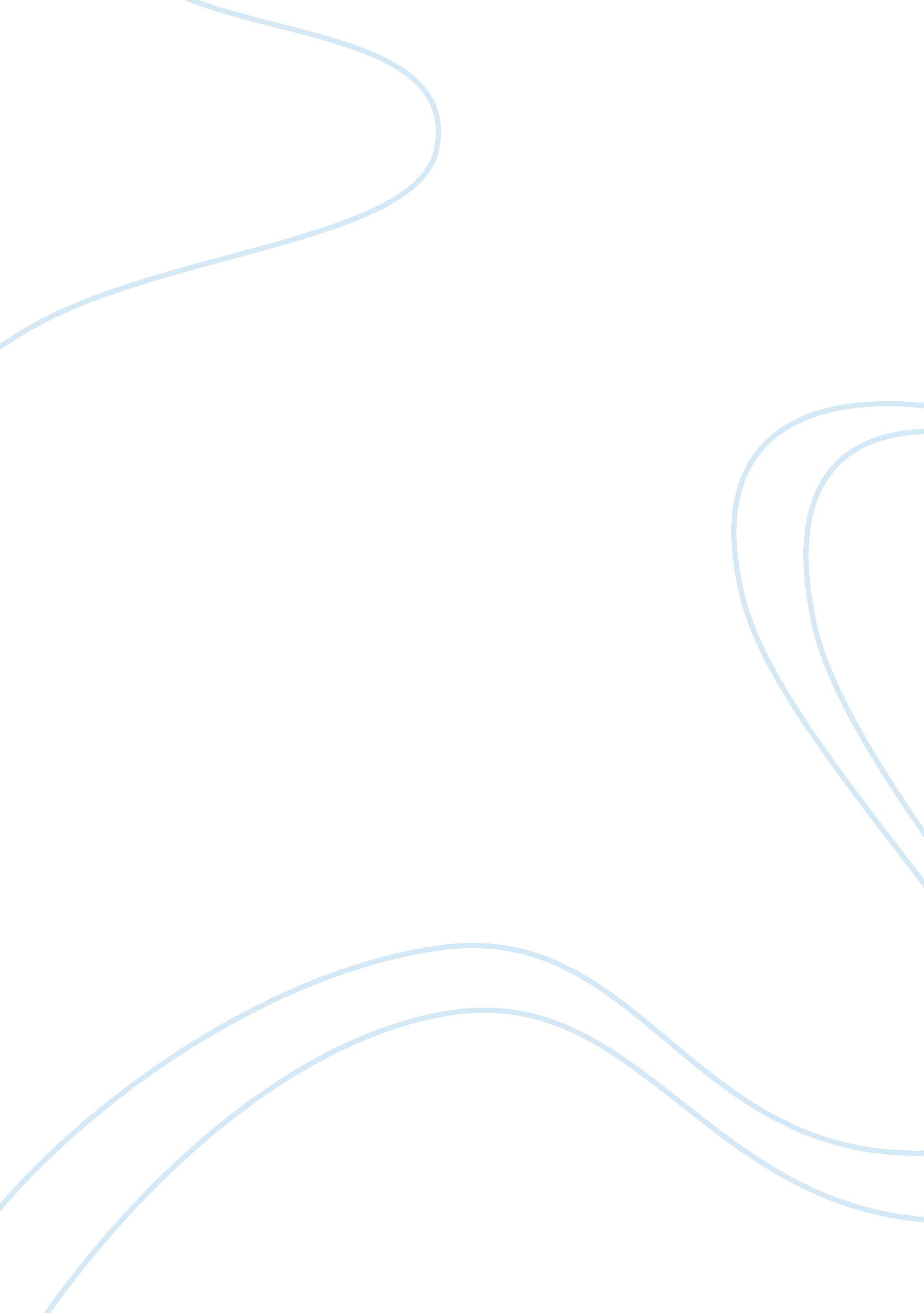 ThoughtTechnology, Information Technology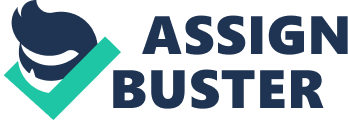 9). The first thing these devices can talk about with regard to me is about the level of drunkenness or the level of alcohol content that can be detected from my breadth for example. These modern devices have sensors and they can sense if the driver is drunk. In the event that I am drunk, they communicate with me that I cannot drive at that particular time and would need some rest before the level of alcohol content in my body subsides. The main reason for this is to ensure my safety. In most case, people who drive under the influence of alcohol are often involved in fatal crashes that lead to loss of life. According to the traffic regulations and safety expectations, it is not advisable to drive under the influence of alcohol. As such, devices that can sense alcohol can communicate with the driver and inform him when it is safe to drive. Such a device can also lock the car until the drivers sobers up such that he can drive well. 
The other thing that can be communicated to me by these devices is the element of giving direction. In the event that I am lost or I have diverted from my route, the device can tell me that I should stop and navigate my way towards the right direction. When you get into a new place, it can be noted that it is very easy to get lost and this can happen when there is no one in site. Given such a scenario, I can communicate with the device in the car to give me the right direction. devices can also talk to me about the general issues of the environment I would be driving. These devices can sense if the terrain is good for my car and they can inform me the appropriate road to follow in the event that some parts of the road are damaged. In the same vein, such a device can warn me to slow down when I am approaching depressions along the road. This will help me to maintain reasonable speed that does not harm my vehicle. 
The devices mentioned above can also be used to communicate with me in the event of any malfunction of different parts of my car. In some cases, there are certain parts that can malfunction but the car can still move. Such problems are often difficult to diagnose and in some cases they can be taken for granted by the motorists but the truth is that they pose a real threat to the vehicle and the motorist as well. Though minor, such problems can culminate into bigger problems that may be costly and difficult to repair. As such, whenever a problem has been detected, the devices mentioned above can talk to me so that I can take action. They can also communicate with me so that I can pay attention to the problem or just give a warning about the steps that can be taken in order to address the problem. This is very important since my safety will be ensured and that of the car. 